School-Wide Parental Involvement Policy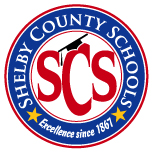 School: Altruria Elementary School					Principal: Marva JohnsonTitle-I Facilitator: Susan Lawson					Federal Specialist: Gina BennettGoal: To ensure that contents of policy are aligned with each state parent standard.Standard 1: Welcoming All FamiliesFamilies are active participants in the life of the school, and feel welcomed, valued, and connected to each other, to school staff, and to what students are learning and doing in class and school.Parents play an important role in a child’s education. At Altruria Elementary School, we strive to incorporate family and community into everyday school life.  The involvement of the family is crucial to the success of the student. We encourage parents to become an active participant in their child’s education. This is accomplished through the following: Parent Involvement PolicyParent involvement PlanStudent/Parent/Teacher/Administrator CompactConducting parent meetings at flexible timesEncouraging parents to serve on school-based committeesHolding an annual Title I Parent Meeting to inform parents of the following:The participation of their child’s school in Title IThe legal requirements of Title IThe rights of the parents to be involvedThe school’s Title I action plan or school improvement planCurrent test dataStandard 2: Communicating Families and school staff engage in regular, meaningful communication about student learning.Altruria Elementary School defines parental involvement as the participation of parents in ongoing, appropriate, and meaningful communication involving student academic learning, behavior, and additional school events. In an effort to promote parent communication, we commit to:Ensure that information related to school and parent programs, meetings, and other activities be sent to the parents of participating children in an understandable and uniform format, including alternative formats upon request, and to the extent practicable, in a language the parents can understandOffer parent training classes throughout the year based on parent needs from survey and other feedback received from parentsProvide parent resources and information available upon request through school counselors and/or administratorsAltruria Elementary School utilizes various means of communication with parents/guardians. Common methods include, but are not limited to:NewslettersPower School Grading SystemParent/Teacher ConferencesSchool and Teacher WebsitesSchool Agenda BooksAnnual Title I MeetingParent MeetingsInterim grade reports in the middle of each nine-week grading periodReport cards every nine weeksPhone calls home Rapid Response System for important notificationsTeacher websites and school website featuring current event calendars District letters mailed or sent home with studentsParentCONNECTStandard 3: Supporting Student SuccessFamilies and school staff continuously work together to support students’ learning and healthy development both at home and at school, and have regular opportunities to strengthen their knowledge and skills to do so effectively.Altruria Elementary School commits to:Hold a Title I annual meeting at the beginning of each year to inform parents about Title I and their rights under the No Child Left Behind ActPeriodically update its Parental Involvement Policy to meet the changing needs of students, parents, and the schoolAssist parents of children served by the school in understanding the following topics:District academic content standardsState student academic achievement standardsCommon Core State StandardsState and local academic assessments including alternate assessmentsRequirements of Title IHow to monitor their child’s progressHow to work with educatorsFoster parental involvement by providing materials and training to help parents work with their children in order to improve academic achievement in areas indentified on annual parent surveysProvide necessary literacy training for parents from Title I, Part A funds, if the school district has exhausted all other reasonably available sources of funding for that trainingHold parent-teacher conferences twice a year or more often if necessary to discuss student achievement and review the Student/Parent/Teacher/Administrator Compact as neededStandard 4: Speaking Up for Every ChildFamilies are informed and enabled to be advocates for their own and other children, to ensure that students are treated fairly and have access to learning opportunities that will support their success.Altruria Elementary School commits to:Provide access to many types and levels of involvement, with no person excluded based on race, religion, creed, gender, socio-economic status, physical impairment or ageOffer flexible times for meetings in order to include as many parents as possible, including mornings, evenings, and/or weekendsProvide multiple opportunities for parents to voice concerns and make suggestions related to the school improvement plan Altruria Elementary School will provide families with:Parent Advisory Committee to facilitate equitable decision-makingReasonable access to school personnel identified for parent concernsPTA volunteer opportunitiesSchool Improvement committee meetingsNewslettersParent-Teacher conferences twice annually or more often if necessary to discuss student achievement and review the parent/teacher compact as neededSupport for parent involvement activities such as the provision of speakers, translators, and transportationTitle I Parent Resource Center which includes materials on parenting and involving parents in student achievementExtended hours for tutoring and scheduling meetingsStandard 5: Sharing PowerFamilies and school staff are equal partners with equal representation in decisions that affect students and families and together inform, influence, and create policies, practices, and programs.Altruria Elementary School commits to:Provide multiple opportunities for parents to voice concerns and make suggestions related to the school improvement plan. Offer flexible meeting times in order to include as many parents as possible, including morning, evening and/or weekendsEncourage parents to schedule time to volunteer in the classroomFacilitate parent surveys to solicit suggestions on improving the schoolConduct, with the involvement of parents, an annual evaluation of the content and effectiveness of the school parent involvement policyStandard 6: Collaborating with CommunityFamilies and school staff work together with community members to connect students, families, and staff to expanded learning opportunities, community services, and civic participation.Altruria Elementary School commits to:Jointly develop, with parents, a student/parent/teacher/administrator compact that outlines how those respective stakeholders will share responsibility for improved student academic achievementWork with community-based organizations and businesses who want to be involved in parent activitiesProvide collaborative training sessions for staff and parents to develop mutual appreciation and a better understanding of the role all of us play in the development of our students.Offer flexible meeting times in order to include as many parents as possible, including mornings, evenings, and/or weekendsTitle I Parent Resource Center with materials to support students academically as well as information from the community regarding classes/training offered